P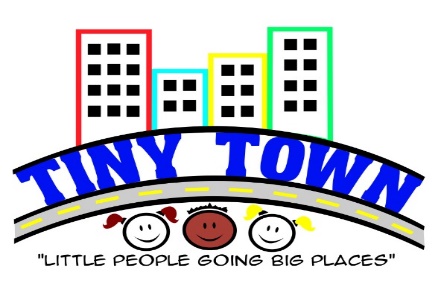 2022/23 Tiny Town Preschool Calendar2022/23 Tiny Town Preschool Calendar2022/23 Tiny Town Preschool Calendar2022/23 Tiny Town Preschool Calendar2022/23 Tiny Town Preschool Calendar2022/23 Tiny Town Preschool Calendar2022/23 Tiny Town Preschool Calendar2022/23 Tiny Town Preschool Calendar2022/23 Tiny Town Preschool Calendar2022/23 Tiny Town Preschool Calendar2022/23 Tiny Town Preschool Calendar2022/23 Tiny Town Preschool Calendar2022/23 Tiny Town Preschool Calendar2022/23 Tiny Town Preschool Calendar2022/23 Tiny Town Preschool Calendar2022/23 Tiny Town Preschool Calendar2022/23 Tiny Town Preschool Calendar2022/23 Tiny Town Preschool Calendar2022/23 Tiny Town Preschool Calendar2022/23 Tiny Town Preschool Calendar2022/23 Tiny Town Preschool Calendar2022/23 Tiny Town Preschool Calendar2022/23 Tiny Town Preschool Calendar2022/23 Tiny Town Preschool Calendar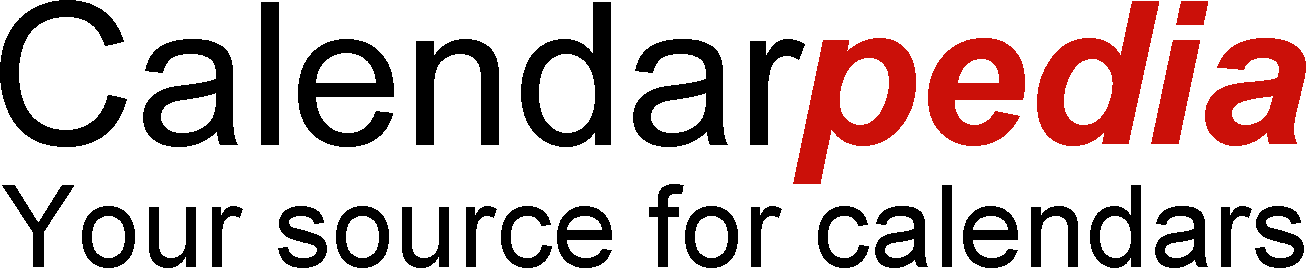 August 2022August 2022August 2022August 2022August 2022August 2022August 2022September 2022September 2022September 2022September 2022September 2022September 2022September 2022October 2022October 2022October 2022October 2022October 2022October 2022October 2022November 2022November 2022November 2022November 2022November 2022November 2022November 2022SuMoTuWeThFrSaSuMoTuWeThFrSaSuMoTuWeThFrSaSuMoTuWeThFrSa1234561231123457891011121345678910234567867891011121415161718192011121314151617910111213141513141516171819212223242526271819202122232416171819202122202122232425262829303125262728293023242526272829272829303031December 2022December 2022December 2022December 2022December 2022December 2022December 2022January 2023January 2023January 2023January 2023January 2023January 2023January 2023February 2023February 2023February 2023February 2023February 2023February 2023February 2023March 2023March 2023March 2023March 2023March 2023March 2023March 2023SuMoTuWeThFrSaSuMoTuWeThFrSaSuMoTuWeThFrSaSuMoTuWeThFrSa12312345671234123445678910891011121314567891011567891011111213141516171516171819202112131415161718121314151617181819202122232422232425262728192021222324251920212223242525262728293031293031262728262728293031April 2023April 2023April 2023April 2023April 2023April 2023April 2023May 2023May 2023May 2023May 2023May 2023May 2023May 2023SuMoTuWeThFrSaSuMoTuWeThFrSa11234562345678789101112139101112131415141516171819201617181920212221222324252627232425262728292829303130